様式第1号(第4条関係)※　この申請書は、正副2部提出すること。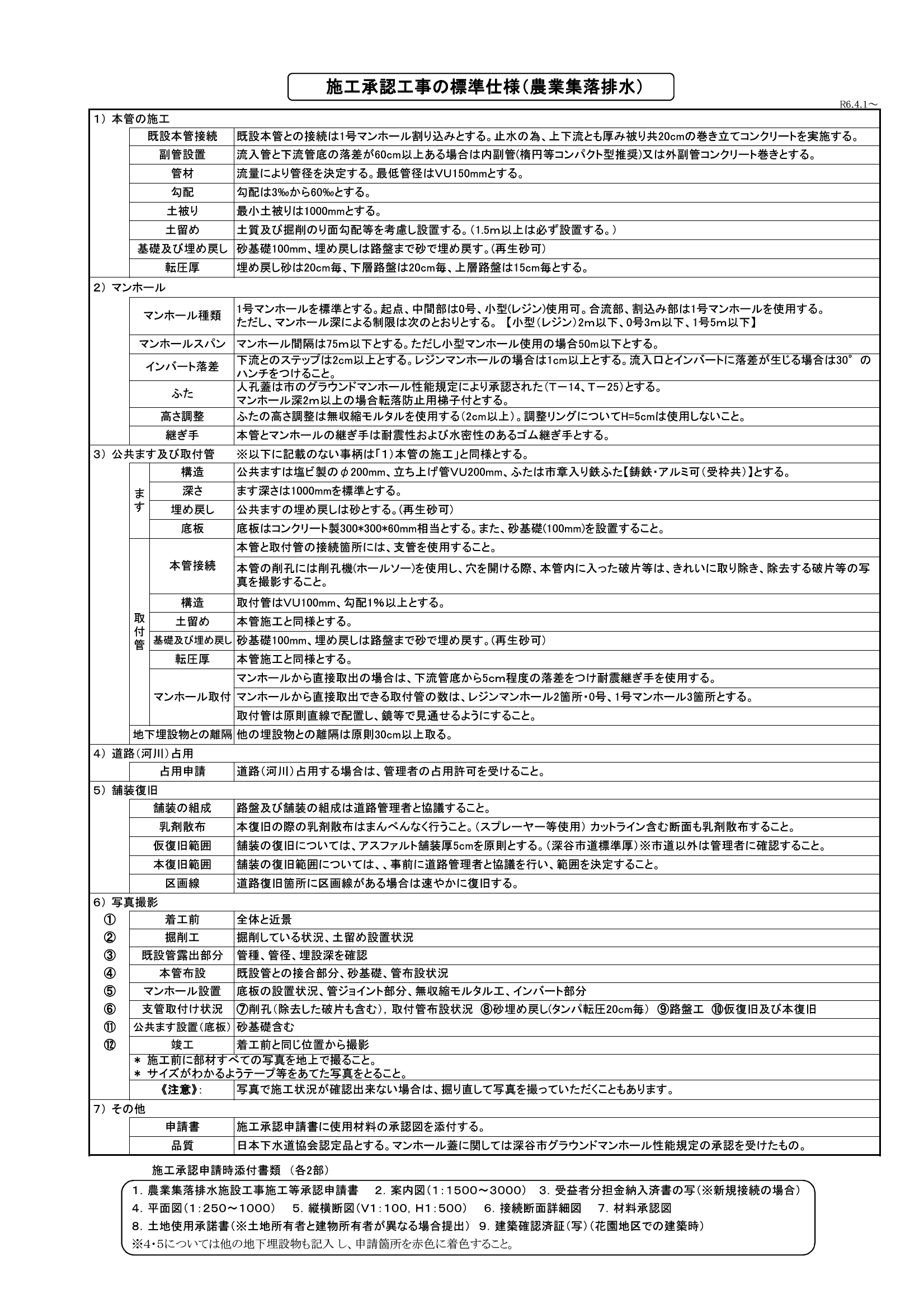 様式第1号(第4条関係)※　この申請書は、正副2部提出すること。様式第7号(第7条関係)完成届　　工事名　　　農業集落排水施設工事　　工事場所　　　深谷市　　工期　　　着工　　　　　　　　年　　　月　　　日　　　　　　　　　　完了　　　　　　　　年　　　月　　　日　　　　　　　上記工事が完了しましたので検査願いたくお届けします。　　　　　　年　　月　　日施工者　住所　　　　　　　　　　　　　氏名　　　　　　　　　　　　　　深谷市下水道事業　深谷市長　　　　　宛て様式第8号(第7条関係)公共施設無償譲渡引渡書年　　月　　日　　　深谷市下水道事業　深谷市長　　　　　宛て申請人　住所　　　　　　　　　　　　氏名　　　　　　　　　　　　　　農業集落排水施設工事施工等承認申請に基づき、下記の施設を引渡します。記　　　　　帰属する施設名　　　　　　　　　　　　場所　深谷市　　　　　　　　　　　　施設　　　　　添付書類　　　　　　　　　　　1　案内図　　　　　　　　　　　2　帰属施設の平面図　　　　　　　　　　　3　帰属施設の構造図　　　　　　　　　　　4　農業集落排水施設工事施工等決定通知書の写し　　　　　　　　　　　5　工事写真　　　　　　　　　　　6　出来形図　　　　　　　　　　　7　道路占用許可書の写し年　　月　　日　　農業集落排水施設工事施工等承認申請書深谷市下水道事業　　深谷市長　　　　　宛て住所　　　　　　　　　　　　申請人　　　　　　　　　　　　　　氏名　　　　    　　　　　　　　　深谷市農業集落排水処理施設条例第8条に規定する確認を受けたいので、次のとおり申請します。年　　月　　日　　農業集落排水施設工事施工等承認申請書深谷市下水道事業　　深谷市長　　　　　宛て住所　　　　　　　　　　　　申請人　　　　　　　　　　　　　　氏名　　　　    　　　　　　　　　深谷市農業集落排水処理施設条例第8条に規定する確認を受けたいので、次のとおり申請します。年　　月　　日　　農業集落排水施設工事施工等承認申請書深谷市下水道事業　　深谷市長　　　　　宛て住所　　　　　　　　　　　　申請人　　　　　　　　　　　　　　氏名　　　　    　　　　　　　　　深谷市農業集落排水処理施設条例第8条に規定する確認を受けたいので、次のとおり申請します。年　　月　　日　　農業集落排水施設工事施工等承認申請書深谷市下水道事業　　深谷市長　　　　　宛て住所　　　　　　　　　　　　申請人　　　　　　　　　　　　　　氏名　　　　    　　　　　　　　　深谷市農業集落排水処理施設条例第8条に規定する確認を受けたいので、次のとおり申請します。年　　月　　日　　農業集落排水施設工事施工等承認申請書深谷市下水道事業　　深谷市長　　　　　宛て住所　　　　　　　　　　　　申請人　　　　　　　　　　　　　　氏名　　　　    　　　　　　　　　深谷市農業集落排水処理施設条例第8条に規定する確認を受けたいので、次のとおり申請します。年　　月　　日　　農業集落排水施設工事施工等承認申請書深谷市下水道事業　　深谷市長　　　　　宛て住所　　　　　　　　　　　　申請人　　　　　　　　　　　　　　氏名　　　　    　　　　　　　　　深谷市農業集落排水処理施設条例第8条に規定する確認を受けたいので、次のとおり申請します。年　　月　　日　　農業集落排水施設工事施工等承認申請書深谷市下水道事業　　深谷市長　　　　　宛て住所　　　　　　　　　　　　申請人　　　　　　　　　　　　　　氏名　　　　    　　　　　　　　　深谷市農業集落排水処理施設条例第8条に規定する確認を受けたいので、次のとおり申請します。年　　月　　日　　農業集落排水施設工事施工等承認申請書深谷市下水道事業　　深谷市長　　　　　宛て住所　　　　　　　　　　　　申請人　　　　　　　　　　　　　　氏名　　　　    　　　　　　　　　深谷市農業集落排水処理施設条例第8条に規定する確認を受けたいので、次のとおり申請します。年　　月　　日　　農業集落排水施設工事施工等承認申請書深谷市下水道事業　　深谷市長　　　　　宛て住所　　　　　　　　　　　　申請人　　　　　　　　　　　　　　氏名　　　　    　　　　　　　　　深谷市農業集落排水処理施設条例第8条に規定する確認を受けたいので、次のとおり申請します。年　　月　　日　　農業集落排水施設工事施工等承認申請書深谷市下水道事業　　深谷市長　　　　　宛て住所　　　　　　　　　　　　申請人　　　　　　　　　　　　　　氏名　　　　    　　　　　　　　　深谷市農業集落排水処理施設条例第8条に規定する確認を受けたいので、次のとおり申請します。年　　月　　日　　農業集落排水施設工事施工等承認申請書深谷市下水道事業　　深谷市長　　　　　宛て住所　　　　　　　　　　　　申請人　　　　　　　　　　　　　　氏名　　　　    　　　　　　　　　深谷市農業集落排水処理施設条例第8条に規定する確認を受けたいので、次のとおり申請します。年　　月　　日　　農業集落排水施設工事施工等承認申請書深谷市下水道事業　　深谷市長　　　　　宛て住所　　　　　　　　　　　　申請人　　　　　　　　　　　　　　氏名　　　　    　　　　　　　　　深谷市農業集落排水処理施設条例第8条に規定する確認を受けたいので、次のとおり申請します。設置場所設置場所設置場所設置場所処理区域処理区域申請区分申請区分申請区分申請区分工事工事新設 ・ 増設 ・ 改築 ・ 撤去(廃止)新設 ・ 増設 ・ 改築 ・ 撤去(廃止)新設 ・ 増設 ・ 改築 ・ 撤去(廃止)新設 ・ 増設 ・ 改築 ・ 撤去(廃止)申請区分申請区分申請区分申請区分維持維持工事維持を必要とする理由工事維持を必要とする理由工事維持を必要とする理由工事維持を必要とする理由排水面積排水面積排水面積排水面積m2　　　　　　　　m2　　　　　　　　m2　　　　　　　　m2　　　　　　　　m2　　　　　　　　m2　　　　　　　　施設の内容施設の内容施設の内容施設の内容工事期間工事期間工事期間工事期間年　　月　　日から　　　年　　月　　日まで年　　月　　日から　　　年　　月　　日まで年　　月　　日から　　　年　　月　　日まで年　　月　　日から　　　年　　月　　日まで年　　月　　日から　　　年　　月　　日まで年　　月　　日から　　　年　　月　　日まで施工者施工者施工者施工者　上記申請に基づき次のとおり決定します。　上記申請に基づき次のとおり決定します。　上記申請に基づき次のとおり決定します。　上記申請に基づき次のとおり決定します。　上記申請に基づき次のとおり決定します。　上記申請に基づき次のとおり決定します。　上記申請に基づき次のとおり決定します。添付書類添付書類設計図書課長補佐補佐係長係長担当担当収受番号収受番号収受年月日収受年月日・　　・決裁決裁・　　・決定区分決定区分承認する　　・　　承認しない承認する　　・　　承認しない承認する　　・　　承認しない承認する　　・　　承認しない承認する　　・　　承認しない通知通知・　　・決定理由決定理由条件条件令和　５年　４月　１日　　農業集落排水施設工事施工等承認申請書深谷市下水道事業　　深谷市長　　　　　宛て住所　深谷市仲町１１番１号　申請人　　　　　　　　　　　　　　氏名　深谷　太郎　　　　　　　　　深谷市農業集落排水処理施設条例第8条に規定する確認を受けたいので、次のとおり申請します。令和　５年　４月　１日　　農業集落排水施設工事施工等承認申請書深谷市下水道事業　　深谷市長　　　　　宛て住所　深谷市仲町１１番１号　申請人　　　　　　　　　　　　　　氏名　深谷　太郎　　　　　　　　　深谷市農業集落排水処理施設条例第8条に規定する確認を受けたいので、次のとおり申請します。令和　５年　４月　１日　　農業集落排水施設工事施工等承認申請書深谷市下水道事業　　深谷市長　　　　　宛て住所　深谷市仲町１１番１号　申請人　　　　　　　　　　　　　　氏名　深谷　太郎　　　　　　　　　深谷市農業集落排水処理施設条例第8条に規定する確認を受けたいので、次のとおり申請します。令和　５年　４月　１日　　農業集落排水施設工事施工等承認申請書深谷市下水道事業　　深谷市長　　　　　宛て住所　深谷市仲町１１番１号　申請人　　　　　　　　　　　　　　氏名　深谷　太郎　　　　　　　　　深谷市農業集落排水処理施設条例第8条に規定する確認を受けたいので、次のとおり申請します。令和　５年　４月　１日　　農業集落排水施設工事施工等承認申請書深谷市下水道事業　　深谷市長　　　　　宛て住所　深谷市仲町１１番１号　申請人　　　　　　　　　　　　　　氏名　深谷　太郎　　　　　　　　　深谷市農業集落排水処理施設条例第8条に規定する確認を受けたいので、次のとおり申請します。令和　５年　４月　１日　　農業集落排水施設工事施工等承認申請書深谷市下水道事業　　深谷市長　　　　　宛て住所　深谷市仲町１１番１号　申請人　　　　　　　　　　　　　　氏名　深谷　太郎　　　　　　　　　深谷市農業集落排水処理施設条例第8条に規定する確認を受けたいので、次のとおり申請します。令和　５年　４月　１日　　農業集落排水施設工事施工等承認申請書深谷市下水道事業　　深谷市長　　　　　宛て住所　深谷市仲町１１番１号　申請人　　　　　　　　　　　　　　氏名　深谷　太郎　　　　　　　　　深谷市農業集落排水処理施設条例第8条に規定する確認を受けたいので、次のとおり申請します。令和　５年　４月　１日　　農業集落排水施設工事施工等承認申請書深谷市下水道事業　　深谷市長　　　　　宛て住所　深谷市仲町１１番１号　申請人　　　　　　　　　　　　　　氏名　深谷　太郎　　　　　　　　　深谷市農業集落排水処理施設条例第8条に規定する確認を受けたいので、次のとおり申請します。令和　５年　４月　１日　　農業集落排水施設工事施工等承認申請書深谷市下水道事業　　深谷市長　　　　　宛て住所　深谷市仲町１１番１号　申請人　　　　　　　　　　　　　　氏名　深谷　太郎　　　　　　　　　深谷市農業集落排水処理施設条例第8条に規定する確認を受けたいので、次のとおり申請します。令和　５年　４月　１日　　農業集落排水施設工事施工等承認申請書深谷市下水道事業　　深谷市長　　　　　宛て住所　深谷市仲町１１番１号　申請人　　　　　　　　　　　　　　氏名　深谷　太郎　　　　　　　　　深谷市農業集落排水処理施設条例第8条に規定する確認を受けたいので、次のとおり申請します。令和　５年　４月　１日　　農業集落排水施設工事施工等承認申請書深谷市下水道事業　　深谷市長　　　　　宛て住所　深谷市仲町１１番１号　申請人　　　　　　　　　　　　　　氏名　深谷　太郎　　　　　　　　　深谷市農業集落排水処理施設条例第8条に規定する確認を受けたいので、次のとおり申請します。令和　５年　４月　１日　　農業集落排水施設工事施工等承認申請書深谷市下水道事業　　深谷市長　　　　　宛て住所　深谷市仲町１１番１号　申請人　　　　　　　　　　　　　　氏名　深谷　太郎　　　　　　　　　深谷市農業集落排水処理施設条例第8条に規定する確認を受けたいので、次のとおり申請します。設置場所設置場所設置場所設置場所深谷市 岡部1086番地深谷市 岡部1086番地深谷市 岡部1086番地深谷市 岡部1086番地処理区域処理区域申請区分申請区分申請区分申請区分工事工事新設 ・ 増設 ・ 改築 ・ 撤去(廃止)新設 ・ 増設 ・ 改築 ・ 撤去(廃止)新設 ・ 増設 ・ 改築 ・ 撤去(廃止)新設 ・ 増設 ・ 改築 ・ 撤去(廃止)申請区分申請区分申請区分申請区分維持維持工事維持を必要とする理由工事維持を必要とする理由工事維持を必要とする理由工事維持を必要とする理由　自己用住宅新築のため　自己用住宅新築のため　自己用住宅新築のため　自己用住宅新築のため　自己用住宅新築のため　自己用住宅新築のため排水面積排水面積排水面積排水面積３００　m2　　　　　　　３００　m2　　　　　　　３００　m2　　　　　　　３００　m2　　　　　　　３００　m2　　　　　　　３００　m2　　　　　　　施設の内容施設の内容施設の内容施設の内容　ＶＵφ１５０　Ｌ＝６．０ｍ　公共桝φ２００　１基　ＶＵφ１５０　Ｌ＝６．０ｍ　公共桝φ２００　１基　ＶＵφ１５０　Ｌ＝６．０ｍ　公共桝φ２００　１基　ＶＵφ１５０　Ｌ＝６．０ｍ　公共桝φ２００　１基　ＶＵφ１５０　Ｌ＝６．０ｍ　公共桝φ２００　１基　ＶＵφ１５０　Ｌ＝６．０ｍ　公共桝φ２００　１基工事期間工事期間工事期間工事期間年　　月　　日から令和　５年１２月２８日まで年　　月　　日から令和　５年１２月２８日まで年　　月　　日から令和　５年１２月２８日まで年　　月　　日から令和　５年１２月２８日まで年　　月　　日から令和　５年１２月２８日まで年　　月　　日から令和　５年１２月２８日まで施工者施工者施工者施工者　深谷市上敷免２番地　〇〇工務店　℡.577-7544　深谷市上敷免２番地　〇〇工務店　℡.577-7544　深谷市上敷免２番地　〇〇工務店　℡.577-7544　深谷市上敷免２番地　〇〇工務店　℡.577-7544　深谷市上敷免２番地　〇〇工務店　℡.577-7544　深谷市上敷免２番地　〇〇工務店　℡.577-7544　上記申請に基づき次のとおり決定します。　上記申請に基づき次のとおり決定します。　上記申請に基づき次のとおり決定します。　上記申請に基づき次のとおり決定します。　上記申請に基づき次のとおり決定します。　上記申請に基づき次のとおり決定します。　上記申請に基づき次のとおり決定します。添付書類添付書類設計図書課長補佐補佐係長係長担当担当収受番号収受番号収受年月日収受年月日・　　・決裁決裁・　　・決定区分決定区分承認する　　・　　承認しない承認する　　・　　承認しない承認する　　・　　承認しない承認する　　・　　承認しない承認する　　・　　承認しない通知通知・　　・決定理由決定理由条件条件